Moederbord en processorHoe wordt de (klok)snelheid van een processor uitgedrukt? (= in welke eenheid?)Waarom is de snelheid van de processor belangrijk voor de werking van de pc?Noteer 2 belangrijke merken (producenten) van computerprocessoren.Het intern geheugen of werkgeheugen van de computer Met welke afkorting wordt dit geheugen ook wel aangeduid?Poorten en connectorenExterne opslagmedia Wat is de functie van een harde schijf in een computer? (Waarvoor dient het?)Informatica 3e jaar                                                                                                                 Computerapparatuur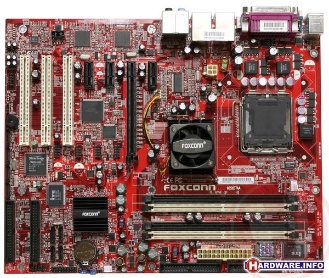 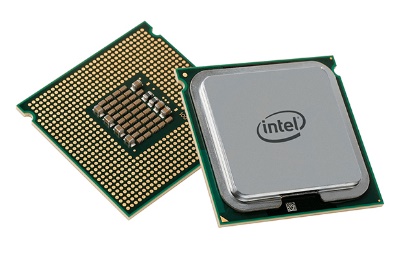 De kloksnelheid van een processor wordt uitgedrukt in gigahertz (Ghz).Als je processor niet snel is, zal je pc ook niet snel zijn. De processor is het hart van de pc.Intel en AMD zijn de 2 belangrijkste merken van computerprocessoren.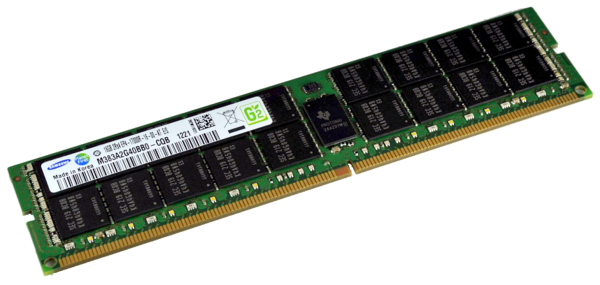 Met de afkorting RAM-geheugen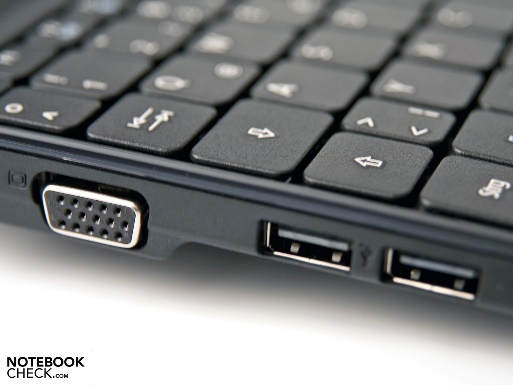 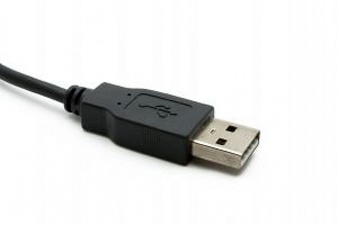 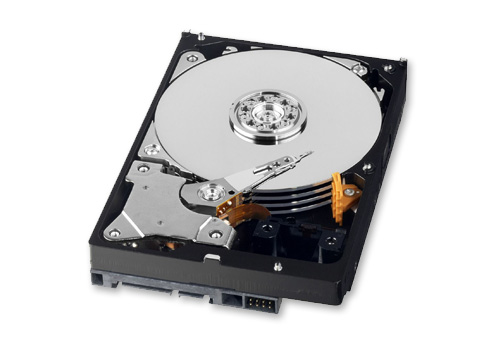 Hierop worden gegevens en programma’s voor op langetermijn bewaard.